Dé 10 causas de alta presión de descarga en un sistema de frío, y sus posibles soculciones para cada unaAlta Presión de DescargaCausa probable:• Aire o gases no condensables en el condensador.• Condensador sucio.• Poco o nada de flujo de agua.• Agua de abastecimiento al condensador demasiadocaliente.• Flujo restringido de aire a través del condensador.• Dirección equivocada del flujo de aire a través delcondensador.• Tamaño incorrecto de las aspas del ventilador del condensador,del motor del ventilador o ambos.• El motor del ventilador del condensador no funciona, oestá girando en sentido contrario.• El refrigerante líquido retrocedió en el condensador.• Sobrecarga de refrigerante.• Recibidor muy pequeño para el sistema de control depresión de condensación, inundado operando en elverano.• Interruptor de presión del ventilador descalibrado.• Infiltración de aire ambiente hacia el gabinete, en unaproporción mayor que sobrepasa el diseño (falta debastidor), o los ventiladores de extracción descargandebajo en alguna parte, o cerca de la toma de aire delcondensador).• Recirculación del aire del condensador.• Tubería del condensador restringida (daño físico o restriccióninterna).• Condiciones ambiente excediendo las de diseño.Solución:• Purgue los gases no condensables.• Limpie el condensador.• Revise el abastecimiento de agua, filtros y bomba.• Revise, repare y ajuste las instalaciones de enfriamientodel agua del condensador.• Encuentre la causa del bloqueo del flujo de aire ycorríjala.• Corrija la dirección del flujo de aire.• Seleccione de nuevo los componentes del tamañoapropiado.• Encuentre el origen del problema y corríjalo.• Verifique si están defectuosas las válvulas del control depresión de condensación tipo inundado.• Cargue al nivel adecuado (vea "Sobrecarga de Refrigerantey/o Aceite").• Reemplácelo por un recibidor de líquido del tamañoapropiado.• Reajuste o reemplace, lo que sea necesario.• Localice el origen de la infiltración de aire y corríjala.• Cambie la dirección del flujo de aire.• Reemplace el condensador.• Reevalúe el diseño.2.- Lo contratan para  chequear un sistema de refrigeración de frío de control de presión de condensación inundado, para sistemas de condensador enfriado por aire; y usted debe decidir cuál es el mejor.  Favor dibuje las opciones que usted conoce (los diferentes tipos de circuitos con sus partes) y recomiende el método de cuál es la mejor.  Favor justifique porqué le parece la mejor opción-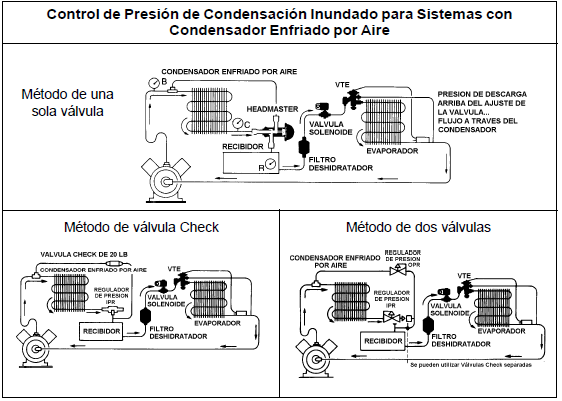 Es contratado como asesor de un sistema de frío y le muestran este dibujo, favor indicar en el dibujo los nombres de las partes que conforman el circuito.  Explique por qué regula la presión del evaporador?.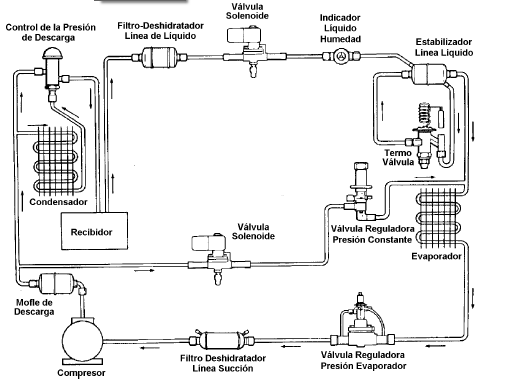 